VERİ SAHİBİ İLGİLİ KİŞİ BAŞVURU FORMU Lütfen sizinle iletişime geçebilmemiz ve ilgili kişi olarak kimliğinizi doğrulayabilmemiz için lütfen aşağıdaki alanları doldurunuz.Şirketimiz ile İlişkinizTalep KonusuYanıtın Tarafınıza Bildirilme Yöntemini SeçinizYanıtın 2’nci bölümünde sağlamış olduğum posta adresime gönderilmesini istiyorum.Yanıtın 2’nci bölümünde sağlamış olduğum elektronik posta adresime gönderilmesini istiyorum. Yanıtın 2nci bölümünde sağlamış olduğum faks numarama gönderilmesini istiyorum.Yukarıda belirttiğim talepler doğrultusunda, Şirketinize yapmış olduğum başvurumun Kanun’un 13. maddesi uyarınca değerlendirilerek tarafıma bilgi verilmesini rica ederim.İşbu başvuruda tarafınıza sağlamış olduğum bilgi ve belgelerimin doğru ve güncel olduğunu, Şirketinizin başvurumu sonuçlandırabilmek adına ilave bilgi talep edebileceğini ve ayrıca bir maliyet gerektirmesi halinde Kişisel Verileri Koruma Kurulu tarafından belirlenen ücreti ödemem gerekebileceği hususunda aydınlatıldığımı beyan ve taahhüt ederim.Başvuruda Bulunan İlgili KişiAd-Soyadı:T.C. Kimlik Numarası /Diğer Ülke Vatandaşları için Pasaport Numarası veya Kimlik Numarası:Tebligata Esas Yerleşim Yeri Adresi / İş Yeri Adresi:Cep Telefonu:Telefon Numarası:Faks Numarası:E-posta Adresi:Şirketimizle İlişkiniz:Çalışan Adayı: 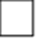 Hissedar/Ortak: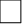 Şirketimizle İlişkiniz:Çalışan:Potansiyel Ürün veya Hizmet Alıcısı:Şirketimizle İlişkiniz:Eski Çalışan:Ürün veya Hizmet Alan Kişi:. Şirketimizle İlişkiniz:Stajyer:Sınav adayı:Şirketimizle İlişkiniz:Tedarikçi Çalışanı:Veli / Vasi / Temsilci:Şirketimizle İlişkiniz:Tedarikçi Yetkilisi:Ziyaretçi:Şirketimizle İlişkiniz:Habere konu kişi:Denek:Şirketimizle İlişkiniz:Diğer:Adı-Soyadı     :             Başvuru Tarihi      :      İmza                 :          